.Intro; only 8 counts – start on vocals (approx 3 secs)Tags; 2 x 8 count tag – see note at end of script williebrownuk@yahoo.co.ukSECTION 1 - HEEL GRIND, BALL-CROSS, SIDE, BEHIND, UNWIND FULL TURN, SIDE ROCK, RECOVERSECTION 2 - & SIDE ROCK, RECOVER, SAILOR ¼, STEP, CLAP, BALL STEP, CLAP TWICESECTION 3 - ROCK, RECOVER, TRIPLE FULL TURN, ROCK, RECOVER, FULL TURN BACKSECTION 4 - ¼, POINT, ¼, ½, COASTER STEP, HOLD, OUT-OUTSECTION 5 – RIGHT KNEE IN-OUT-IN, KICK, ROCK, RECOVER, KICK-BALL-CROSSSECTION 6 – SIDE, BEHIND-SIDE-CROSS, SIDE, BEHIND-SIDE-CROSS, SIDE, HITCH/POINTSECTION 7 - SIDE, HOLD, BALL-STEP, HITCH ½ TURN, SIDE, HOLD, BALL-STEP, TOUCH ACROSSSECTION 8 - SIDE, TOUCH ACROSS, SIDE, TOUCH BEHIND, ¼, ¼, CROSS & HEEL &...START AGAIN...TAG; At the end of wall 2 (facing 6 o'clock) & wall 4 (facing 12 o'clock) add the following 8 counts;[1-8] JAZZ BOX, CROSS, BOUNCE x3Make Me Feel Blessed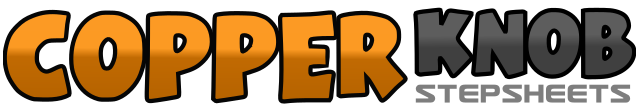 .......Count:64Wall:4Level:Intermediate / Advanced.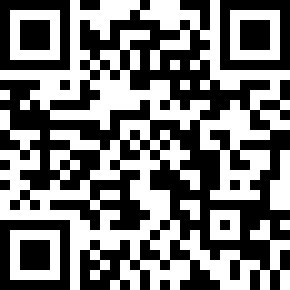 Choreographer:Willie Brown (SCO) - July 2015Willie Brown (SCO) - July 2015Willie Brown (SCO) - July 2015Willie Brown (SCO) - July 2015Willie Brown (SCO) - July 2015.Music:Oh My Love - The ScoreOh My Love - The ScoreOh My Love - The ScoreOh My Love - The ScoreOh My Love - The Score........1,2Step Right heel across front of Left and take weight, step Left to Left side&3,4Step slightly back on Right, cross Left over Right, step Right to Right side5,6Cross Left behind Right, unwind full turn taking weight on Left (easier option – hold 1 count)7,8Rock Right out to Right side, recover weight on left&1,2Quickly step Right beside Left, rock Left to Left side, recover weight on Right3&4Cross Left behind Right, turn ¼ Left and step back on Right, step slightly forward on Left5,6Step forward on Right, clap once&7&8Quickly close Left beside Right, step forward on Right, clap twice1,2Rock forward on Left, recover weight back on Right3&4Turn a full turn Left stepping Left, Right, Left (non-turning option – Left coaster step)5,6Rock forward on Right, recover weight back on Left7,8Turn ½ Right and step forward on Right, turn ½ Right and step back on Left (non-turning option – walk back Right, Left)1,2Turn ¼ Right and step Right to Right side, point Left to Left side3,4Turn ¼ Left and step forward on Left, turn ½ Left and step back on Right5&6Step back on Left, close Right beside Left, step forward on Left7Hold for 1 count&8Step Right out to Right side, step Left out to Left side1,2,3Turn Right knee in, out, in4Kick Right to Right diagonal5,6Rock back on Right, recover weight forward on Left7&8Kick Right to Right diagonal, step Right beside Left, cross Left over Right1Step Right to Right side2&3Cross Left behind Right, step Right to Right side, cross Left over Right4Step Right to Right side5&6Cross Left behind Right, step Right to Right side, cross Left over Right7,8Step Right to Right side, hitch Left knee whilst lifting Right arm and pointing Right index finger straight up1,2Step Left to Left side, hold for 1 count&3,4Quickly close Right beside Left, step Left to Left side, hitch Right knee and turn ½ Right5,6Step Right to Right side, hold for 1 count&7,8Quickly close Left beside Right, step Right to Right side, touch Left to across front of Right1,2Step Left to Left side, touch Right toe across front of Left3,4Step Right to Right side, touch Left toe behind Right5,6Turn ¼ Right and step back on Left, turn ¼ Right and step Right to Right side7&8&Cross Left over Right, quickly step Right slightly to Right side, touch Left heel to Left diagonal, quickly step down on Left1,2Cross Right over Left, step back on Left3,4Step Right to Right side, cross Left over Right5Step Right to Right side6,7,8With weight on toes bounce heels 3 times whilst clicking fingers